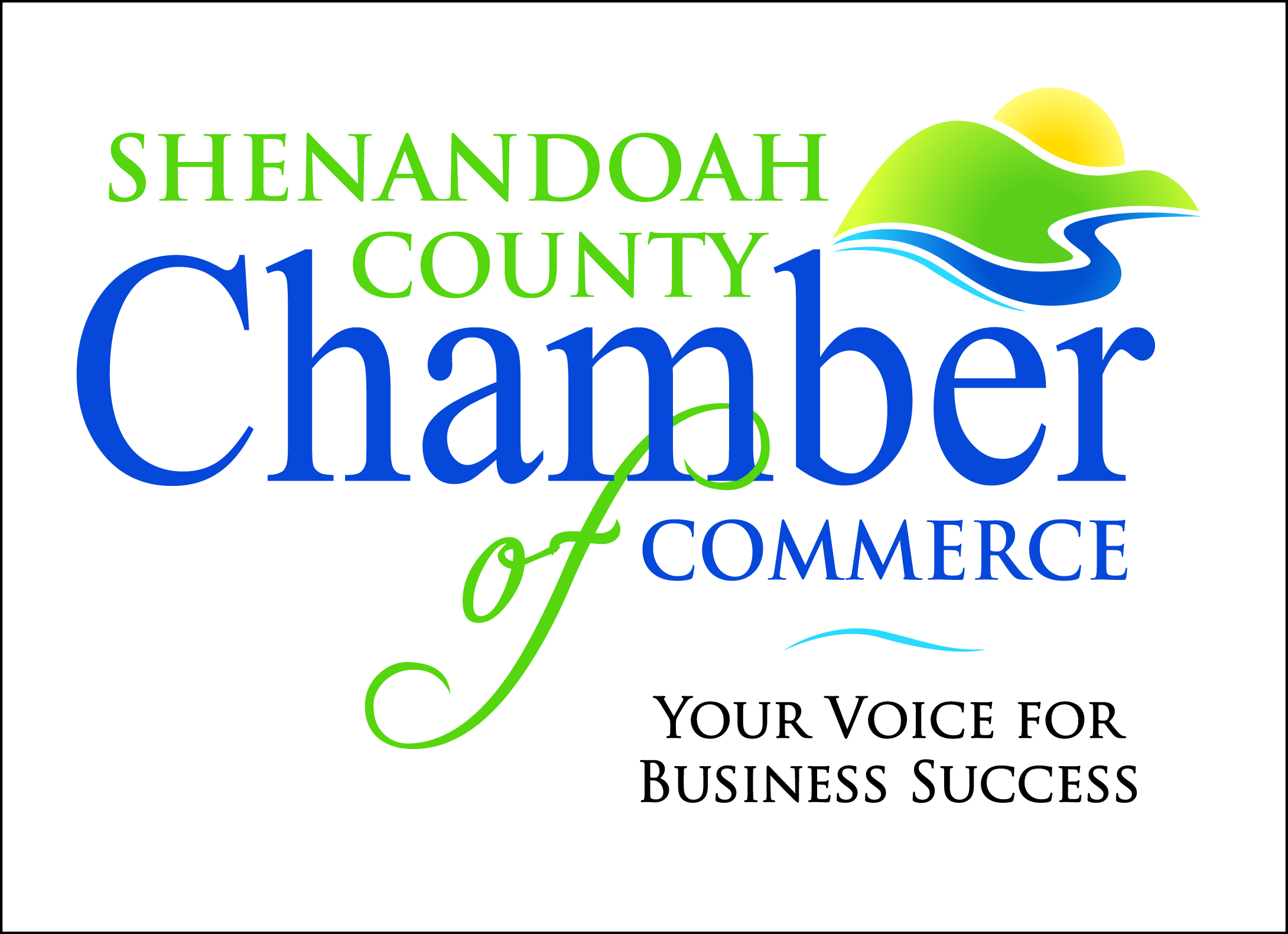 Annual Business & Community AwardsNomination FormThe Chamber will hold its Annual Awards Party and Meeting on Tuesday, January 15, 2019.  At that time we will recognize the award winners who are making an impact on their industries, communities and employees during 2018.  Please help us recognize the outstanding organization (business or civic), and individual who made a notable contribution to the community during 2018. Please include a brief statement explaining why your nominee should be selected. If additional space is needed, please use the back.  Outstanding Business (Large, Small, or Nonprofit):  					 Nominee: ___________________________	Reason for Nomination: 																																																																																							Outstanding Citizen:  										Reason for Nomination: 																																																																	 																					____Nominations should be received by the Shenandoah County Chamber of Commerce no later than December 21. Return via mail or in person at : 103 South Main Street, PO Box 605, Woodstock, VA 22664Or Via email:  director@shenandoahcountychamber.com